Disciplina: 09163P – Seminário: Michel Foucault e as Contribuições para o Campo das Ciências II – Nível DoutoradoCréditos: 04CRCarga Horária: 60h Ementa: Estudo sobre o campo da ciência, seus saberes, suas epistemologias e sua legitimidade no mundo ocidental atual. Análises teóricas do filósofo Michel Foucault e suas aproximações com o campo das ciências e os trabalhos de pesquisa desenvolvidos.Bibliografia:Critica pos-estruturalista e educacao / Alfredo Jose da Veiga- Neto organizador et al....Porto Alegre : Sulina, 1995.Foucault, Michel. Microfísica do poder / Michel Foucalult; organização, introdução e revisão técnica de Roberto Machado. - Rio de Janeiro: Paz & Terra, 2015.Oliveira, Renato José de. A escola e o ensino de ciências / Renato José de Oliveira. - São Paulo: Ed. da Universidade do Vale dos Sinos, 2000. - Linsingen, Luana von. Metodologia de ensino de ciências e biologia / Luana von Linsingen. - Florianópolis: Ed. da Universidade Federal de Santa Catarina, 2010. . Catarina, 2010. 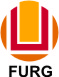 SERVIÇO PÚBLICO FEDERALMINISTÉRIO DA EDUCAÇÃOUNIVERSIDADE FEDERAL DO RIO GRANDE – FURGPROGRAMA DE PÓS-GRADUAÇÃO EDUCAÇÃO EM CIÊNCIAS: QUÍMICA DA VIDA E SAÚDE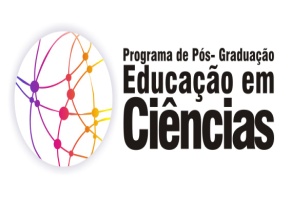 